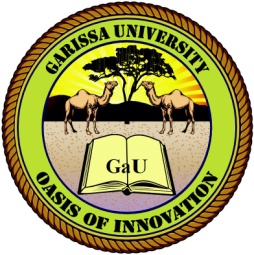 GARISSA UNIVERSITY UNIVERSITY EXAMINATION 2017/2018 ACADEMIC YEAR THREETHIRD SEMESTER EXAMINATIONSCHOOL OF BUSINESS AND ECONOMICS FOR THE DEGREE OF BACHELOR OF BUSINESS MANAGEMENTCOURSE CODE: BBM 342COURSE TITLE: NEGOTIATION IN PROCUREMENTEXAMINATION DURATION: 3 HOURSDATE: 09/08/18			                               TIME: 09.00-12.00 PMINSTRUCTION TO CANDIDATESThe examination has FIVE (5) questionsQuestion ONE (1) is COMPULSORY Choose any other THREE (3) questions from the remaining FOUR (4) questionsUse sketch diagrams to illustrate your answer whenever necessaryDo not carry mobile phones or any other written materials in examination roomDo not write on this paperThis paper consists of TWO (2) printed pages               	please turn overQUESTION ONE (COMPULSORY)Explain the benefits of conducting debriefing after the negotiations are concluded	         [5 marks]Explain the factors that may facilitate negotiation integration                      		         [5 marks]Describe five objectives of purchasing negotiations                                                           [5 marks]Explain the various tactics as identified by fisher and Ury that organization used to create value in negotiation                                                                                                                         [10 marks]QUESTION TWOCompare and Contrast between collaborative and adversarial approaches to negotiation													       [10 marks]Discuss  Five effective  strategies  an organization can applied  in Negotiation Process   [5 marks]QUESTION THREEExplain THREE factors a buying organization might consider when establishing its bargaining position in relation to a supplier     							         [5 marks]Discuss the issues that negotiating parties should consider at the pre-negotiation stage to ensure the success of the negotiation process                                                                               [10 marks]QUESTION FOURDiscus main element or Consideration when preparing negation 			       [10 marks]Differentiate between Strategy and Tactics application in negation Process		         [5 marks]QUESTION FIVEDiscuss the negotiation process to be followed in order to add values in Procurement   [10 marks]Discuss how effective listening skills could improve the process of negotiation	         [5 marks]QUESTION SIXDescribe the following terms as used in negotiation process                         	       [10 marks]BatnaWantNegotiator PositionNeedNegotiator InterestExplain the sources of Power in Negotiation          					         [5 marks]